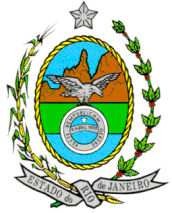 GOVERNO DO ESTADO DO RIO DE JANEIRO SECRETARIA DE ESTADO DO AMBIENTE – SEA INSTITUTO ESTADUAL DO AMBIENTE - INEAREQUERIMENTOSenhor Presidente,O abaixo assinado vem requerer a Vossa Senhoria Autorização Ambiental para Implantação de Projeto de Restauração Florestal – PRF(   ) Vinculada à Licença Ambiental Nº __________________ Processo E-07/________________/________Os documentos pertinentes encontram-se em anexo e se encontram devidamente de acordo com o previsto na Resolução Inea 143 de 14 de junho de 2017.Nestes termos, pede deferimento.Rio de Janeiro, ____ de ______________de________.-----------------------------------------------------Assinatura do Requerente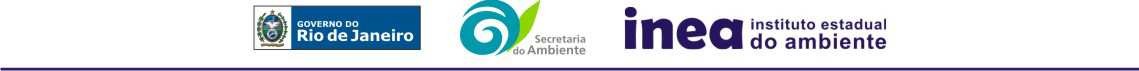 Avenida Venezuela, 110 – Saúde – Rio de Janeiro - RJ-CEP: 20081-312 – Tel: 2332-4640www.inea.rj.gov.br1. DADOS DO REQUERENTE1. DADOS DO REQUERENTE1. DADOS DO REQUERENTE1. DADOS DO REQUERENTE1. DADOS DO REQUERENTE1. DADOS DO REQUERENTE1. DADOS DO REQUERENTE1. DADOS DO REQUERENTE1.1. Nome ou Razão Social1.1. Nome ou Razão Social1.1. Nome ou Razão Social1.1. Nome ou Razão Social1.1. Nome ou Razão Social1.1. Nome ou Razão Social1.1. Nome ou Razão Social1.1. Nome ou Razão Social1.2. Endereço1.2. Endereço1.2. Endereço1.3. Município1.3. Município1.3. Município1.3. Município1.3. Município1.4. CPF/CNPJ1.5. Inscrição Estadual1.5. Inscrição Estadual1.5. Inscrição Estadual1.5. Inscrição Estadual1.5. Inscrição Estadual1.5. Inscrição Estadual1.5. Inscrição Estadual2. REPRESENTANTE(S) LEGAL(IS)2. REPRESENTANTE(S) LEGAL(IS)2. REPRESENTANTE(S) LEGAL(IS)2. REPRESENTANTE(S) LEGAL(IS)2. REPRESENTANTE(S) LEGAL(IS)2. REPRESENTANTE(S) LEGAL(IS)2. REPRESENTANTE(S) LEGAL(IS)2. REPRESENTANTE(S) LEGAL(IS)2.1. Nome2.1. Nome2.1. Nome2.1. Nome2.1. Nome2.2. CPF2.2. CPF2.2. CPF3. CONTATO3. CONTATO3. CONTATO3. CONTATO3. CONTATO3. CONTATO3. CONTATO3. CONTATO3.1. Nome3.1. Nome3.1. Nome3.1. Nome3.1. Nome3.2. CPF3.2. CPF3.2. CPF3.3. Endereço para correspondência (logradouro, bairro, distrito, município e CEP)3.3. Endereço para correspondência (logradouro, bairro, distrito, município e CEP)3.3. Endereço para correspondência (logradouro, bairro, distrito, município e CEP)3.3. Endereço para correspondência (logradouro, bairro, distrito, município e CEP)3.3. Endereço para correspondência (logradouro, bairro, distrito, município e CEP)3.3. Endereço para correspondência (logradouro, bairro, distrito, município e CEP)3.3. Endereço para correspondência (logradouro, bairro, distrito, município e CEP)3.3. Endereço para correspondência (logradouro, bairro, distrito, município e CEP)3.4. Telefone(s)3.5. E-mail(s)3.5. E-mail(s)3.5. E-mail(s)3.5. E-mail(s)3.5. E-mail(s)3.5. E-mail(s)3.5. E-mail(s)4. DADOS DA PROPRIEDADE4. DADOS DA PROPRIEDADE4. DADOS DA PROPRIEDADE4. DADOS DA PROPRIEDADE4. DADOS DA PROPRIEDADE4. DADOS DA PROPRIEDADE4. DADOS DA PROPRIEDADE4. DADOS DA PROPRIEDADE4.1. Nome da propriedade4.1. Nome da propriedade4.1. Nome da propriedade4.1. Nome da propriedade4.1. Nome da propriedade4.1. Nome da propriedade4.1. Nome da propriedade4.2. Nº no INCRA4.3. Nº do RGI4.3. Nº do RGI4.4. Cartório/Livro/Folhas4.4. Cartório/Livro/Folhas4.4. Cartório/Livro/Folhas4.4. Cartório/Livro/Folhas4.4. Cartório/Livro/Folhas4.4. Cartório/Livro/Folhas4.5. Endereço4.5. Endereço4.5. Endereço4.5. Endereço4.5. Endereço4.5. Endereço4.6. Bairro/Localidade4.6. Bairro/Localidade4.7. Município4.7. Município4.7. Município4.8. CEP4.8. CEP4.8. CEP4.8. CEP4.8. CEP4.9. Área total da propriedade (hectares)4.9. Área total da propriedade (hectares)4.9. Área total da propriedade (hectares)4.9. Área total da propriedade (hectares)4.10. Área objeto deste requerimento (hectares)4.10. Área objeto deste requerimento (hectares)4.10. Área objeto deste requerimento (hectares)4.10. Área objeto deste requerimento (hectares)